от    20 октября 2017 №    119Об утверждении Программы комплексного развития транспортной инфраструктуры муниципального образования Красноозерное сельское поселение муниципального образования Приозерский муниципальный район Ленинградской области на период 2017  по 2030  годыВ соответствии с Градостроительный кодекс Российской Федерации, Постановлением Правительства Российской Федерации от 25 декабря 2015 года № 1440 «Об утверждении требований к программам комплексного развития транспортной инфраструктуры поселений, городских округов», Постановлением  администрации   муниципального образования Красноозерное сельское поселение муниципального образования Приозерский муниципальный район Ленинградской области  от  22.09.2017 года № 248 «О подготовке программ комплексного развития муниципального образования Красноозерное сельское поселение муниципального образования  Приозерский муниципальный район Ленинградской области», Уставом муниципального образования Красноозерное сельское поселение муниципального образования Приозерский муниципальный район Ленинградской области, Совет депутатов Красноозерное сельское поселение муниципального образования Приозерский муниципальный район Ленинградской области РЕШИЛ:Утвердить Проект Программы комплексного развития транспортной инфраструктуры муниципального образования Красноозерное сельское поселение муниципального образования Приозерский муниципальный район Ленинградской области на период 2017  по 2030  годы.Вынести данный проект решения на обсуждение населения.Провести публичные слушания по проекту решения об утверждении  «Программы комплексного развития транспортной инфраструктуры муниципального образования Красноозерное сельское поселение муниципального образования Приозерский муниципальный район Ленинградской области на период 2017  по 2030  годы» 03 ноября  2017 года в 16-00 в здании Дома культуры дер. Красноозерное, ул. Школьная, д. 9а.Установить, что предложения и замечания по указанному проекту решения направляются до 01 ноября  2017 года в Совет депутатов  муниципального образования Красноозерное сельское поселение муниципального образования Приозерский муниципальный район Ленинградской области, расположенный по адресу: Ленинградская области, Приозерский район, д. Красноозерное, ул. Школьная, д. 9а. 5. Опубликовать настоящее решение в средствах массовой информации и на официальном сайте администрации муниципального образования Красноозерное сельское поселение http://krasnoozernoe.ru/. 6. Решение вступает в силу с момента его опубликования.7. Контроль за исполнением данного Решения оставляю за собой.Глава муниципального образования                                                     М.И. КаппушевАнкру О.; 8 (813 79) 67-516Разослано: Дело-1; Прокуратура-1; Сайт администрации -1; «ЛЕНОБЛИНФОРМ»-1. ПРОЕКТ УТВЕРЖДЕНРешением совета депутатовмуниципального образования Красноозерное сельское поселение муниципального образования Приозерский муниципальный район  Ленинградской областиот  20.10.2017 года № 119Программакомплексного развития транспортной инфраструктурымуниципального образования Красноозерное сельское поселение муниципального образования Приозерский муниципальный районЛенинградской области на период 2017  по 2030  годыИсполнитель:Заместитель главы администрации муниципального образования Красноозерное сельское поселение Анкру Ольга, тел. 8(813-79)67-516Паспортпрограммы комплексного развития транспортной инфраструктуры муниципального образования Красноозерное сельское поселение муниципального образования Приозерский муниципальный район  Ленинградской области на период 2017 по 2030 годыЧАСТЬ 1. Характеристика социально-экономического развития муниципального образованияАнализ положения Ленинградской области в структуре пространственной организации Российской ФедерацииЛенинградская область – субъект Российской Федерации, который входит в состав Северо-Западного федерального округа.Ленинградская область является крупнейшим транспортно-логистическим узлом Северо-Западного федерального округа. На территории Ленинградской области располагаются крупнейшие российские порты Балтии (Приморск, Усть-Луга, Высоцк, Выборг).Протяженность железных дорог на территории Ленинградской области превышает 2,4 тыс. км, и обеспечивает связь с соседними регионами Российской Федерации и странами Европейского Союза (Финляндия, Эстония).На территории Ленинградской области проложено свыше 22,5 тыс. км автомобильных дорог, из них пять дорог федерального значения (федеральные трассы «Россия», «Скандинавия», «Кола», «Псков», «Нарва») и 11 основных магистралей регионального значения.Специфической особенностью Ленинградской области является ее приморское положение и одновременно расположение на развилке двух транспортных направлений – на северо-запад, через Карельский перешеек в направлении Северной Европы и на запад, в страны Восточной, Центральной и Западной Европы.Анализ геоэкономического расположения муниципального образования. Муниципальное образование Красноозёрное сельское поселение входит в состав муниципального образования Приозерский муниципальный район Ленинградской области. Муниципальное образование  Красноозёрное сельское поселение расположено в юго-западной части Приозерского муниципального района Ленинградской области и имеет границы:на севере – с территорией Ромашкинского сельского поселения Приозерского муниципального района;на северо-востоке – с территорией Петровского сельского поселения и Раздольевского сельскго поселение муниципального образования Приозерского муниципального района;на востоке – с территорией Мичуринского сельского поселения и Раздольевского сельского поселения Приозерского муниципального района;на юго-востоке – с территорией Раздольевского сельского поселения Приозерского муниципального района;на юге, юго-западе, западе, северо-западе – с территорией Выборгского муниципального района Ленинградской области.Общая площадь территории муниципального образования  Красноозёрное сельское поселение в границах, установленных законом Ленинградской области от 1 сентября 2004 года № 50-оз – .  В соответствии с областным законом от 15 июня 2010 года № 32-оз «Об административно-территориальном устройстве Ленинградской области и порядке его изменения» на территории муниципального образования Красноозёрное сельское поселение    расположены пять населенных пунктов, в том числе:деревня Васильеводеревня Красноозёрноедеревня Светлоедеревня Силинодеревня Четверяково.Административный центр муниципального образования  Красноозёрное сельское поселение — деревня Красноозёрное.Транспортные магистрали являются основными планировочными осями, в зоне влияния которых сконцентрирована большая часть населенных пунктов, хозяйственные и инфраструктурные объекты. По указанным железным и автомобильным дорогам осуществляются внешние транспортные связи поселения.Основным видом производственной деятельности на территории сельского поселения является сельское хозяйство. Самые крупные предприятия указаны в Таблице 1. Таблица  1* в числителе – численность работающих в летний период, в знаменателе – в зимний периодВ деревне Светлое расположена радиоастрономическая обсерватория Светлое Института прикладной астрономии Российской академии наук, являющейся неотъемлемой частью радиоинтерферометрического комплекса «Квазар-КВО». Обсерватория введена в эксплуатацию в 1997 году, она создана научно-технической и промышленной кооперацией российских организаций и организаций ряда стран СНГ под научно-методическим руководством Санкт-Петербургского научного центра Российской Академии наук (головная организация – Институт прикладной астрономии РАН), главным элементом обсерватории является 32-х метровый радиотелескоп нового поколения, один из лучших инструментов этого типа в мире.По данным Приозерского РОГС - территориального органа службы государственной статистики по Санкт-Петербургу и Ленинградской области  общее существующее количество рабочих мест на предприятиях, расположенных на территории Красноозёрного сельского поселения составляет 592 места. Распределение занятых по основным сферам экономики на территории Красноозёрного сельского поселения в динамике с 2002 года по 2009 год представлено в Таблице 2 Таблица 2 Анализируя данные таблиц  1  и 2, можно сделать следующие выводы:к основным видам деятельности на территории Красноозёрного сельского поселения относятся сельское хозяйство – 34,0% рабочих мест и деятельность по организации отдыха, спорта (в том числе общественное питание) регионального уровня – 49,0 % рабочих мест в зимний период;самым крупным предприятиями на территории муниципального образования на протяжении последнего десятилетия остается сельскохозяйственное предприятии - АО ПЗ «Красноозёрное», занимающееся племенным животноводством и производством мясо-молочной продукции, но количество работающих на нем уменьшилось на 28,2 %;активно развиваются предприятия по организации отдыха, спорта и сопутствующие им предприятия обслуживания (гостиницы, предприятия общественного питания, торговли, бытового обслуживания) – горнолыжные курорты «Снежный», «Золотая долина», курорт «Красное озеро»;доля работающих в учреждениях социальной сферы (образование, здравоохранение, культура, предоставление социальных, коммунальных и персональных услуг) Население Красноозёрного сельского поселения проживает в пяти населенных пунктах. Распределение постоянного населения по населенным пунктам и плотность постоянного  населения приведены в Таблице 3Таблица 3Анализ данных таблицы 3  позволяет заключить:средняя плотность постоянного населения на жилых территориях Красноозёрного сельского поселения – низкая, составляет 4,25 чел. на га, что характерно для сельских поселений с застройкой индивидуальными жилыми домами с большими приусадебными участками (более );население по муниципальному образованию распределено неравномерно – наибольшая плотность населения на жилых территориях отмечается в деревне Красноозёрное (15,64 чел./га), где помимо застройки индивидуальными жилыми домами с участками расположена многоквартирная малоэтажная застройка.Существующая численность сезонного населения Красноозёрного сельского поселения определена, исходя из существующего количества участков в коллективных садоводств и дачах – 928 шт., среднего числа жителей на один участок – 1,55 чел. и коэффициента одновременности нахождения на территории коллективных садоводств и дачах 0,80. Существующая численность сезонного населения Красноозёрного сельского поселения ориентировочно составляет – 1,15 тыс.чел. При существующей площади территории садоводств и дач  существующая плотность сезонного населения Красноозёрного сельского поселения ориентировочно составляет 10 чел./га. Таким образом, максимальная общая численность населения Красноозёрного сельского поселения с учетом сезонного населения в летний период достигает 2,043 тыс.чел.Существующая демографическая структура населения по Красноозёрному сельскому поселению и Приозерскому муниципальному району в целом представлена в Таблице 4Таблица 4Общая площадь жилищного фонда составляет  18,9  тыс. кв. м. В дер. Красноозерное в 2016 году  введен в эксплуатацию 22-х квартирный дом, за последние годы предоставлено более 140 земельных участков под строительство индивидуальных жилых домов.Характеристика существующего состояния транспортной инфраструктуры(Схема размещения объектов капитального строительства транспортной инфраструктуры на территории муниципального образования Красноозерное сельское поселение указана в Приложении 1).На территории Красноозёрного сельского поселения используется только автомобильный транспорт.Ближайшая железнодородная станция, до которой организовано регулярное автобусное сообщение, находится в поселке Сосново на расстоянии от административного центра муниципального образования деревни Красноозёрное . Ближайший аэропорт, морской и речной порт находятся в Санкт-Петербурге, расстояние до которого от административного центра муниципального образования деревни Красноозёрное .ТранспортАвтомобильные транспортные потоки в Красноозёрном сельском поселении формируются на следующих направлениях –сельское поселение – Санкт-Петербург;сельское поселение – п. СосновоВ транспортных потоках присутствует грузовой и пассажирский транспорт с преобладанием пассажирского.Для обслуживания пассажиропотоков в качестве общественного пассажирского транспорта используются автобусы средней и малой вместимости. Транспортное обслуживание населения муниципального района на  социальных маршрутах обеспечивает ОАО «Леноблпассажиравтотранс», в том числе:Санкт-Петербург – Красноозёрное с начальным пунктом в Санкт-Петербурге на автовокзале «Северный» (в поселке Мурино) в непосредственной близости от станции метрополитена «Девяткино», 6 рейсов в сутки ежедневно, полное время в пути – 3 часа;п. Сосново –п. Мичуринское – д. Красноозёрное;Помимо социальных, автобусные перевозки осуществляются на коммерческих маршрутах, в том числе на маршруте Санкт-Петербург – Мичуринское с начальным пунктом в Санкт-Петербурге у станций метрополитена «Парнас» с остановкой в деревне Васильево Красноозёрного сельского поселения, 6 рейсов в сутки ежедневно, полное время в пути – 2 часа.Пути сообщенияКрасноозёрное сельское поселение расположено на пересечении автомобильных дорог регионального значения –в меридиональном направлении – автодороги регионального значения «Подъезд к деревне Красноозёрное»;в широтном направлении – участков автодорог регионального значения «Пески – Сосново - Подгорье» и «Подъезд к деревне Пчёлино».В таблице 5 приведены основные характеристики автомобильных дорог регионального значения, проходящих по территории Красноозёрного сельского поселения, по данным комитета по дорожному хозяйству Ленинградской области -Таблица 5Помимо автомобильных дорог регионального значения, на территории поселения проложены дороги местного значения.Общая протяженность автомобильных дорог на территории сельского поселения составляет ., в том числе с твердым покрытием – , из них -регионального значения – 37,148  км, в том числе с твердым покрытием – 34,5 км;местного значения – , (в том числе на балансе муниципального образования , из них с твердым покрытием – .)Плотность автомобильных дорог с твердым покрытием на территории Красноозёрного сельского поселения составляет  на 1000 кв.км, что на 43,5 % превышает среднеобластной показатель –  на 1000 кв.км, и позволяет сделать вывод о высокой освоенности территории.На территории Красноозёрного сельского поселения транспортные пересечения в разных уровнях и пешеходные переходы в разных отсутствуют.Устройства для обслуживания автомобилейНа территории Красноозёрного сельского поселения расположена станция технического обслуживания автомобилей ООО «СКАД- СТРОЙ», 188753, Ленинградская область, Приозерский район, д. Светлое, ул. Дорожная, д. 4. Автозаправочные станции отсутствуют. ЧАСТЬ 2. Прогноз транспортного спроса. Мероприятия по развитию транспортной инфраструктурыПрогнозная численность населения муниципального образования Красноозерное сельское поселение  на 2035 год определена генеральными планом поселения – 1,95 тыс. человек постоянного зарегистрированного населения при общей численности населения 2,64 тыс. человек.С учетом прогноза численности населения муниципального образования Красноозерное сельское поселение задачи по развитию и преобразованию территорий определены следующими:Определение необходимого объема и структуры нового жилищного строительства и реконструкции жилищного фонда, планировочная организация и развитие жилых зон: зона застройки малоэтажными жилыми домами, зона застройки индивидуальными жилыми домами.Развитие системы объектов обслуживания населения и формирование общественно-деловых зон: зона делового, общественного, коммерческого назначения; зона объектов образования; зона объектов здравоохранения. Размещение новых объектов обслуживания населения с формированием новых общественно-деловых зон. Формирование и развитие производственных зон, зон инженерной и транспортной инфраструктур, а также зон крестьянских (фермерских) хозяйств.Укрепление существующей автодорожной сети, повышение качества сообщения:совершенствование и развитие улично-дорожной сети;реконструкция существующих автомобильных дорог регионального и местного значения;формирование пешеходно-транспортных направлений.Прогнозные показатели развития транспортной инфраструктуры:Прогноз развития транспортной инфраструктуры в разрезе по населенным пунктам :Основные направления развития транспортной инфраструктуры на период 2020-2030гг.Мероприятия по развитию и преобразованию транспортной инфраструктуры.1. Развитие дорожной сети местного значения в увязке с развитием сети регионального значения, а именно – с рекомендуемой реконструкцией автомобильных дорог регионального значения «Подъезд к деревне Красноозёрное» на участке, проходящим по территории деревни Красноозёрное с расширением проезжей части до 7,0 – 3,96 км, «Подъезд к деревне Васильево» на участке, проходящим по территории деревни Васильево с расширением проезжей части до 7,0 и заменой покрытия на асфальто-бетонное – 2,20 км.Период до 2020 годареконструкция существующих автомобильных дорог местного значения IY-Y категории (вне населенных пунктов) – 39,40 км, включая подъезд к деревне Силино;реконструкция существующих проселочных дорог с переводом их в автомобильные дороги местного значения IY-Y категории (вне населенных пунктов) – 15,70 км;строительство улиц в жилой застройке населенных пунктах с шириной проезжей части 6,0-, шириной в красных линиях 15- – ;реконструкция существующих улиц в жилой застройке населенных пунктах в соответствии с современными требованиями с учетом необходимой прокладки сетей и отвода поверхностных стоков – .Период 2020-2030 годыреконструкция существующих проселочных дорог с переводом их в автомобильные дороги местного значения IY-Y категории (вне населенных пунктов) – 15,79 км;строительство улиц в жилой застройке населенных пунктах с шириной проезжей части 6,0-, шириной в красных линиях 15- – ;реконструкция существующих улиц в жилой застройке населенных пунктах в соответствии с современными требованиями с учетом необходимой прокладки сетей и отвода поверхностных стоков – .2. Обеспечение безопасности движения транспорта и пешеходов с организацией светофорного регулирования на основных перекрестках поселковых дорог и главных улиц населенных пунктов.3. Развитие инфраструктуры для личного легкового транспортаПериод до 2020 годаорганизация стоянок для постоянного хранения автомобилей жителей многоквартирной малоэтажной застройки в деревне Красноозёрное на 0,17 тыс.маш.мест;строительство станции технического обслуживания – 1 объект в деревне Красноозёрное;строительство автозаправочной станции – 1 объект в деревне Красноозёрное.Период 2020-2030 годыорганизация стоянок для постоянного хранения автомобилей жителей многоквартирной малоэтажной застройки в деревне Красноозёрное на 0,03 тыс.маш.мест;строительство автозаправочной станции – 1 объект в деревне Светлое.4. Создание условий для использования велотранспорта – выделение велодорожек на улицах в жилой застройке, на поселковых дорогах и на рекреационных территориях общей протяженностью до 2020 года – .5. Создание условий для обеспечения маломобильных групп населения транспортными услугами, в том числе:прокладка линий общественного пассажирского транспорта в пределах пешеходной доступности от объектов социальной инфраструктуры, которые не могут быть размещены в пределах пешеходной доступности от всех жилых зон (объекты здравоохранения, учреждения культуры и искусства, спортивные центры);использования на линиях общественного транспорта низкопольных автобусов.Мероприятияпо снижению негативного воздействия транспорта на окружающую среду и здоровье населенияНа территории поселения не проводились наблюдения за физическими факторами воздействия на окружающую среду и здоровье человека (шум, электромагнитное излучение, вибрация). На сегодняшний день одной из проблем анализа и контроля состояния окружающей среды является отсутствие систематического экологического мониторинга, предусматривающего посты наблюдения и обработку полученной информации.Санитарное состояние атмосферного воздуха определяется следующими факторами: природно-климатические показатели; выбросы от промышленных объектов, инженерных и отопительных объектов, транспорта.Основными источниками загрязнения проектируемого поселения являются производственные и отопительные объекты, а также транспорт.Существующий уровень загрязнения атмосферного воздуха характеризуется концентрациями основных вредных веществ, которые создаются при движении автотранспорта.Характеристика источников загрязненияатмосферного воздухаМероприятия по охране окружающей среды включают в себя:1. Рациональное функциональное зонирование территории с учетом экологической обстановки.2. Учет геоморфологических элементов земной поверхности (уступов, склонов, скатов холмов, болот, долин рек и ручьев) в целях их сохранения при территориальном планировании. 3. Учет необходимости модернизации фермы АО ПЗ «Красноозёрное» в деревне Светлое для установления санитарно-защитной зоны .4. Разработка проектов санитарно-защитных зон в соответствии с классом опасности объектов, организация зон с благоустройством территории, выполнение корректировки Генерального плана муниципального образования с обязательным внесением изменений и дополнений после разработки и утверждения проектов санитарно-защитных зон.5. Разработка проектов зон санитарной охраны подземных водозаборов питьевого назначения и организация зон, выполнение корректировки Генерального плана муниципального образования с обязательным внесением изменений и дополнений после разработки и утверждения проектов зон охраны.При отсутствии утвержденных проектов зон санитарной охраны водозаборов питьевого назначения до их разработки и утверждения соблюдение требований СанПиН 2.1.4.1110-02 «Зоны санитарной охраны источников водоснабжения и водопроводов питьевого назначения» на территории расположения водозаборов.6. Организация водоохранных зон и прибрежных защитных полос объектов водного фонда с благоустройством территории.7 Создание защитных полос вдоль дорог вне населенных пунктов из древесных растений предпочтительно хвойных пород при проведении работ по реконструкции и строительству дорожной сети вне населенных пунктов.8. Обеспечение возможности перевода котельных на газовое топливо за счет развития системы газоснабжения муниципального образования.9. Реконструкция системы водоотведения для обеспечения полного прекращение сброса неочищенных сточных вод в водоемы.10. Обеспечение нормативов предельно допустимых сбросов за счет строительства новых и реконструкции существующих локальных очистных сооружений на предприятиях.11. Сохранение и использование плодородного почвенного слоя на участках строительства.12. Выполнение мелиоративных работ для предотвращения заболачивания почв.13. Организация очистки территории и вывоза бытовых и промышленных отходов.14. Ликвидация несанкционированных свалок с рекультивацией территории.Мероприятия по обеспечению безопасности дорожного движенияВ соответствии со статьей 6 Федерального закона от 10.12.1995 № 196-ФЗ «О безопасности дорожного движения» (в ред. от 26.07.2017) полномочия в области обеспечения безопасности дорожного движения на территориях сельских поселений отнесено к полномочиям муниципального района.К полномочиям органов местного самоуправления муниципального района в области обеспечения безопасности дорожного движения относится осуществление мероприятий по обеспечению безопасности дорожного движения на автомобильных дорогах местного значения вне границ населенных пунктов в границах муниципального района при осуществлении дорожной деятельности, включая:принятие решений о временных ограничении или прекращении движения транспортных средств на автомобильных дорогах местного значения вне границ населенных пунктов в границах муниципального района в целях обеспечения безопасности дорожного движения;участие в осуществлении мероприятий по предупреждению детского дорожно-транспортного травматизма на территории муниципального района.ежегодное (до 1 июля года, следующего за отчетным) утверждение перечней аварийно-опасных участков дорог и разработка первоочередных мер, направленных на устранение причин и условий совершения дорожно-транспортных происшествий. ЧАСТЬ 3. Оценка нормативно-правовой базы,необходимой для функционирования и развитиятранспортной инфраструктуры муниципального образования Красноозерное сельское поселениеПрограмма комплексного развития транспортной инфраструктуры муниципального образования Красноозерное сельское поселение Приозерский  муниципальный район Ленинградской области разработана на основании:-генерального плана муниципального образования Красноозерное сельское поселение Приозерский  муниципальный район Ленинградской области, утвержденного решением совета депутатов муниципального образования Красноозерное сельское поселение Приозерский  муниципальный район Ленинградской области от 22.04.2013 года №  123.-областного закона областным законом от 15 июня 2010 года № 32-оз «Об административно-территориальном устройстве Ленинградской области и порядке его изменения»При подготовке программы учтены:требования к программам комплексного развития транспортной инфраструктуры поселений, городских округов, утвержденные постановлением Правительства Российской Федерации от 25 декабря 2015 года № 1440;-региональные нормативы градостроительного проектирования Ленинградской области;-схема территориального планирования Ленинградской области (утверждена постановлением Правительства Ленинградской области от 29 декабря 2012 года                   № 460 с изм.);-муниципальная программа  «Обеспечение качественным   жильем граждан  на территории   муниципального   образования  Красноозерное         сельское               поселение Муниципального   образования     Приозерский муниципальный район Ленинградской области на 2017-2019 годы»,  утвержденная Постановление администрации  муниципального образования Красноозерное сельское поселение Приозерский  муниципальный район Ленинградской области от 02.11.2016 года № 290;-муниципальная программа  «Развитие автомобильных дорог муниципального образования Красноозерное сельское поселение муниципального образования Приозерский муниципальный район Ленинградской области на 2017-2019 годы», утвержденная Постановление администрации  муниципального образования Красноозерное сельское поселение Приозерский  муниципальный район Ленинградской области от 02.11.2016 года № 291; -муниципальная программа  «Благоустройство территории муниципального образования Красноозерное сельское поселение муниципального образования Приозерский муниципальный район Ленинградской области на 2017-2019 годы», утвержденная Постановление администрации  муниципального образования Красноозерное сельское поселение Приозерский  муниципальный район Ленинградской области от 02.11.2016 года № 292;-муниципальная программа  «Устойчивое общественное развитие в муниципальном образование Красноозерное сельское поселение муниципального образования Приозерский муниципальный район Ленинградской области на 2017 год», утвержденная Постановление администрации  муниципального образования Красноозерное сельское поселение Приозерский  муниципальный район Ленинградской области от 02.11.2016 года № 293. Прогнозные мероприятияпо проектированию, строительству и реконструкции объектов транспортной инфраструктуры на 2017-2030гг.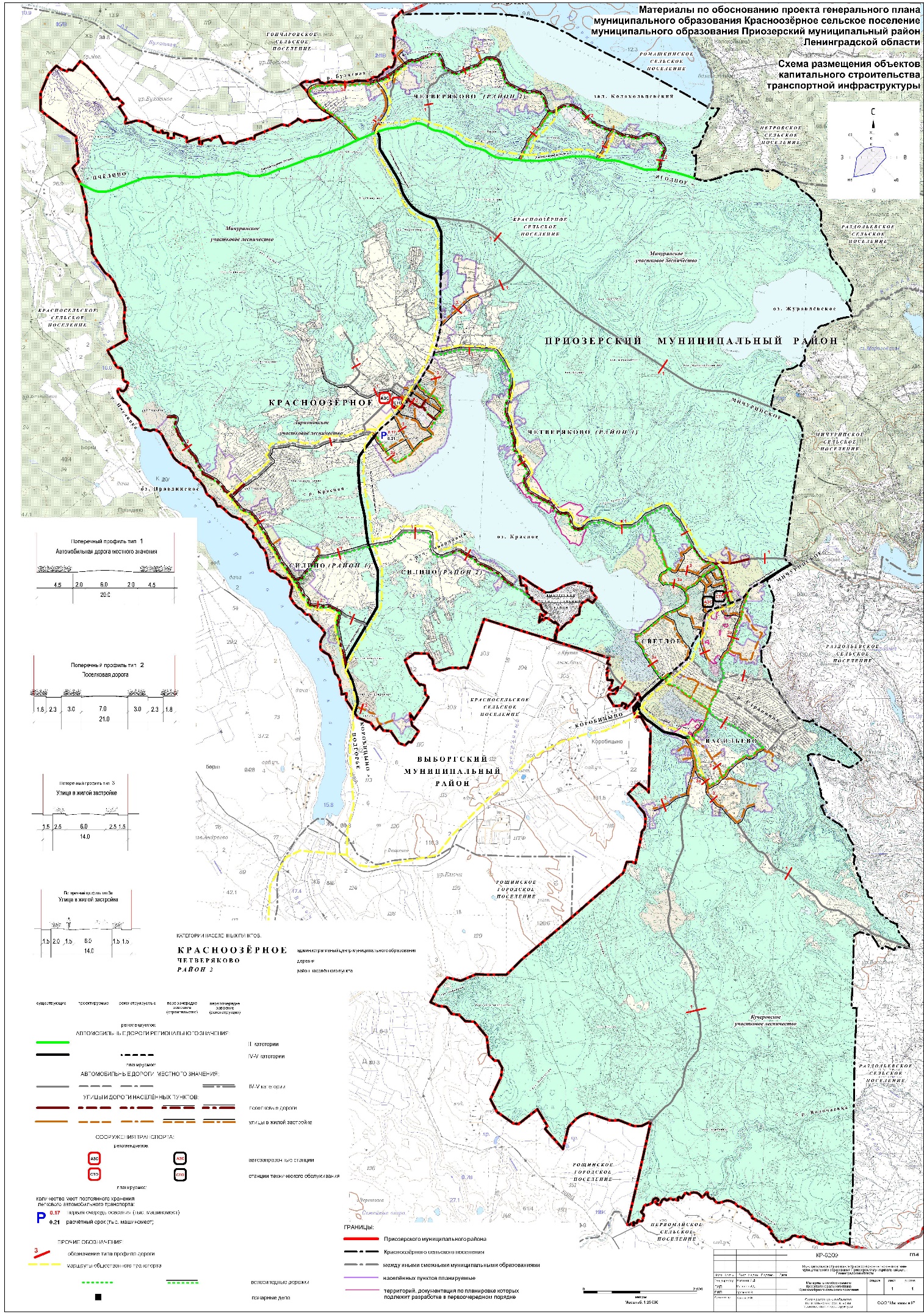 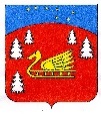 Совет депутатов муниципального образования Красноозерное сельское поселение муниципального образования Приозерский муниципальный район Ленинградской области.Р Е Ш Е Н И ЕНаименование программыПрограмма комплексного развития транспортной инфраструктуры муниципального образования Красноозерное сельское поселение муниципального образования Приозерский муниципальный район  Ленинградской области на период 2017  по 2030 годыОснование для разработки программыГрадостроительный кодекс Российской ФедерацииПостановление Правительства Российской Федерации от 25 декабря 2015 года № 1440 «Об утверждении требований к программам комплексного развития транспортной инфраструктуры поселений, городских округов»Постановление  администрации   муниципального образования Красноозерное сельское поселение муниципального образования Приозерский муниципальный район Ленинградской области  от  22.09.2017 года № 248 «О подготовке программ комплексного развития муниципального образования Красноозерное сельское поселение муниципального образования  Приозерский муниципальный район Ленинградской области»Заказчик программыАдминистрация муниципального образования Красноозерное сельское поселение муниципального образования Приозерский муниципальный район Ленинградской области, Адрес: 188754, Ленинградская область, Приозерский район, д. Красноозерное, ул. Школьная, д. 9аРазработчик программыАдминистрация муниципального образования Красноозерное сельское поселение муниципального  образования Приозерский муниципальный район  Ленинградской областиЦели программыСоздание полноценной, качественной, надежной, безопасной и эффективной транспортной инфраструктуры в соответствии с потребностями населения в передвижении и субъектов экономической деятельности - в перевозке пассажиров и грузовЗадачи программы1. Обеспечение безопасности жизни и здоровья участников дорожного движения.2. Обеспечение доступности объектов транспортной инфраструктуры для населения и субъектов экономической деятельности.3. Повышение эффективности функционирования действующей транспортной инфраструктуры.4. Улучшение качества транспортного обслуживания населения и субъектов экономической деятельности.5. Улучшение экологической ситуации на территории поселенияЦелевые показатели- опережающее развитие транспортной инфраструктуры в соответствии с перспективами развития поселения;- обеспечение соответствия параметров улично-дорожной параметрам дорожного движения;- обеспечение доступности объектов транспортной инфраструктуры для населения и субъектов экономической деятельности в соответствии с региональными нормативами градостроительного проектирования;- создание условий для пешеходного и велосипедного передвижения населения;- обеспеченность парковками (парковочными местами) в соответствии с региональными нормативами градостроительного проектирования и прогнозируемым уровнем автомобилизации;- повышение уровня безопасности дорожного движения;- снижение негативного воздействия транспортной инфраструктуры на окружающую среду, безопасность и здоровье населенияСрок и этапы реализации программыСроки и этапы реализации программы соответствуют этапам территориального планирования, установленным генеральным планом поселенияОписание запланированных мероприятий по проектированию, строительству, реконструкции объектов транспортной инфраструктуры- проектирование, строительство, реконструкция объектов транспортной инфраструктуры федерального и регионального значения в соответствии с документами территориального планирования, государственными программами- проектирование, строительство, реконструкция объектов транспортной инфраструктуры местного значения в соответствии с генеральным планом поселения и муниципальными программамиОбъемы и источники финансирования программыОбъемы финансирования мероприятий программы за счет средств местного бюджета определяются решениями совета депутатов муниципального образования Красноозерное сельское поселение муниципального образования Приозерский муниципальный район Ленинградской области при принятии местного бюджета на очередной финансовый год.Объемы финансирования мероприятий программы определяются в соответствии с государственными программами№№ п/пНаименование предприятийВид деятельностиМесторасположениеСреднеспис. численность работников, чел.1АО ПЗ «Красноозёрное»сельское хозяйство (племенное животноводство и производство молочно-мясной продукции)деревня Красноозёрноедеревня Светлое2082ООО «Юность»горнолыжный курорт «Снежный»деревня Васильево40/100*3ЗАО «Золотая долина»горнолыжный центр «Золотая долина»деревня Васильево65/80*4ООО «Красное озеро»курорт «Красное озеро»деревня Светлое45/110*№№ п/пВид деятельностиСреднесписочная численность работниковСреднесписочная численность работниковСреднесписочная численность работников№№ п/пВид деятельности01.01.200201.01.2009 г.01.01.2009 г.№№ п/пВид деятельностичел.чел.%123451Промышленность--2Транспорт--3Строительство-172,94Сельское хозяйство28020134,05Торговля и бытовое обслуживаниенет данных264,46Деятельность по организации отдыха, спорта, регионального уровня, в том числе общественное питаниенет данных29049,07Образование, здравоохранение, культура, предоставление социальных услуг79335,58Предоставление коммунальных, социальных и персональных услуг79254,2Всего592100,0№№п/пНаселенные пунктыСуществующая численность постоянного населенияСуществующая численность постоянного населенияПлощадь жилыхзонгаПлотность населения в жилых зонахчел./га№№п/пНаселенные пунктытыс.чел.%Площадь жилыхзонгаПлотность населения в жилых зонахчел./га1234561деревня Васильево0,0060,5713,290,452деревня Красноозёрное0,90986,3358,1215,643деревня Светлое0,11010,4570,871,554деревня Силино0,0131,2390,920,14в том числе район 10,0111,0489,530,12                    район 20,0020,191,391,445деревня Четверяково0,0151,4214,521,03в том числе район 10,000,000,00                    район 20,0151,4214,521,03  Всего1,053100,00247,724,25№№ п/пКатегория населенияСуществующая возрастнаяструктура населенияСуществующая возрастнаяструктура населенияСуществующая возрастнаяструктура населения№№ п/пКатегория населенияпо Красноозёрномусельскому поселениюпо Красноозёрномусельскому поселениюпо Приозерскому муниципальному району%№№ п/пКатегория населениятыс.чел.%по Приозерскому муниципальному району%1население младше трудоспособного возраста (до 16 лет)0,17816,913,22население трудоспособного возраста (для женщин с 16 до 54 лет включительно, для мужчин с 16 лет до 59 лет включительно)0,71167,563,23население старше трудоспособного возраста (для женщин старше 54 лет, для мужчин старше 59 лет)0,16415,622,8№№ п/пНаименование дорогиКатегорияПротяженность в границах поселения, кмШирина проезжей части, мТип покрытия123456Автодороги регионального значенияАвтодороги регионального значения1Подъезд к деревне ПчёлиноIII14,17,5асф.бет.2Пески – Сосново - ПодгорьеIY4,87,5асф.бет.3Подъезд к деревне КрасноозёрноеIY14,46,0асф.бет.4Подъезд к деревне Силино  1IY1,6486,0асф.бет.Итого 37,148№№п/пПоказателиЕд. измер.Сущ.положениеПервая очередь.Расчетный срок.ТРАНСПОРТНАЯ ИНФРАСТРУКТУРА МУНИЦИПАЛЬНОГО ОБРАЗОВАНИЯТРАНСПОРТНАЯ ИНФРАСТРУКТУРА МУНИЦИПАЛЬНОГО ОБРАЗОВАНИЯТРАНСПОРТНАЯ ИНФРАСТРУКТУРА МУНИЦИПАЛЬНОГО ОБРАЗОВАНИЯТРАНСПОРТНАЯ ИНФРАСТРУКТУРА МУНИЦИПАЛЬНОГО ОБРАЗОВАНИЯТРАНСПОРТНАЯ ИНФРАСТРУКТУРА МУНИЦИПАЛЬНОГО ОБРАЗОВАНИЯТРАНСПОРТНАЯ ИНФРАСТРУКТУРА МУНИЦИПАЛЬНОГО ОБРАЗОВАНИЯ1Протяженность автомобильных дорог, в том числе:км86,70102,40**118,19**1.1автодороги регионального значения(в том числе с твердым покрытием)кмкм35,10(32,9)*35,10**35,10**1.2автодороги местного значения(в том числе с твердым покрытием)кмкм51,60(5,2)*67,30**83,09**2Количество транспортных развязок в разных уровняхшт.---3Плотность сети автомобильных дорог с твердым покрытиемкм/1000 км2155416**481**4Объем дорожного строительства местного уровнякм210305строительство автомобильных дорог местного значения вне населенных пунктовкм---6реконструкция автомобильных дорог местного значения вне населенных пунктовкм639,4039,407реконструкция существующих проселочных дорог с переводом их в автомобильные дороги местного значения IY-Y категориикм215,7031,498строительство улично-дорожной сети в населенных пунктах, не включая второстепенные проезды в жилой застройкекм118,4824,219реконструкция улично-дорожной сети в населенных пунктах, не включая второстепенные проезды в жилой застройкекм145,0346,1310Количество автозаправочных станцийшт.-1**1**11Количество станций технического обслуживания легковых автомобилейшт.11**1**12Объем строительства общедоступных мест постоянного хранения легковых автомобилейтыс.маш.-мест-0,170,21Ссылки к разделу Y -*     в том числе с твердым покрытием**  рекомендуемоеСсылки к разделу Y -*     в том числе с твердым покрытием**  рекомендуемоеСсылки к разделу Y -*     в том числе с твердым покрытием**  рекомендуемоеСсылки к разделу Y -*     в том числе с твердым покрытием**  рекомендуемоеСсылки к разделу Y -*     в том числе с твердым покрытием**  рекомендуемоеСсылки к разделу Y -*     в том числе с твердым покрытием**  рекомендуемое№№п/пПоказателиПоказателиЕд. измер.Сущ.положениеСущ.положениеПервая очередь.Первая очередь.Расчетный срок.Расчетный срок.Территория д. ВасильевоТерритория д. ВасильевоТерритория д. ВасильевоТерритория д. ВасильевоТерритория д. ВасильевоТерритория д. ВасильевоТерритория д. ВасильевоТерритория д. ВасильевоТерритория д. ВасильевоТерритория д. Васильево1Общая площадь земель в границах населенного пунктага%га%га%68,77100,0068,77100,00198,01100,00198,01100,00198,01100,002Зоны транспортной инфраструктуры,из них внешнего транспорта:га%га%га%2,954,292,954,2911,485,7911,485,7915,978,062.1- зоны автомобильного транспорта  гагага1,651,651,652.2- зоны улично-дорожной сети населенных пунктов, не включая второстепенные улицы и проезды  гагага2,952,959,839,8314,323Объем строительства улично-дорожной сети населенного пункта местного значения*3.1новое строительствокмкмкм--1,231,232,893.2реконструкциякмкмкм115,515,516,614Объем строительства общедоступных мест постоянного хранения легковых автомобилейтыс.маш.-месттыс.маш.-месттыс.маш.-мест-----*  без второстепенных проездов и подъездов*  без второстепенных проездов и подъездов*  без второстепенных проездов и подъездов*  без второстепенных проездов и подъездов*  без второстепенных проездов и подъездов*  без второстепенных проездов и подъездов*  без второстепенных проездов и подъездов*  без второстепенных проездов и подъездов*  без второстепенных проездов и подъездов*  без второстепенных проездов и подъездов№№п/пПоказателиПоказателиЕд. измер.Ед. измер.Ед. измер.Сущ.положениеСущ.положениеПервая очередь.Первая очередь.Расчетный срок.Расчетный срок.Расчетный срок.Территория д. КрасноозерноеТерритория д. КрасноозерноеТерритория д. КрасноозерноеТерритория д. КрасноозерноеТерритория д. КрасноозерноеТерритория д. КрасноозерноеТерритория д. КрасноозерноеТерритория д. КрасноозерноеТерритория д. КрасноозерноеТерритория д. КрасноозерноеТерритория д. КрасноозерноеТерритория д. КрасноозерноеТерритория д. Красноозерное1Общая площадь земель в границах населенного пунктага%га%га%236,43100,00236,43100,00236,43100,00342,89100,00342,89100,00342,89100,00342,89100,00342,89100,002Зоны транспортной инфраструктуры,из них внешнего транспорта:га%га%га%11,544,8911,544,8911,544,8916,924,9416,924,9416,924,9423,446,8323,446,832.1- зоны автомобильного транспорта  гагага2,922,922,927,787,787,788,148,142.2- зоны улично-дорожной сети населенных пунктов, не включая второстепенные улицы и проезды  гагага8,628,628,629,149,149,1415,3015,303Объем строительства улично-дорожной сети населенного пункта местного значения*3.1новое строительствокмкм0006688883.2реконструкциякмкм1116,116,116,116,116,116,114Объем строительства общедоступных мест постоянного хранения легковых автомобилейтыс.маш.-месттыс.маш.-мест00000,240,240,240,240,27*  без второстепенных проездов и подъездов*  без второстепенных проездов и подъездов*  без второстепенных проездов и подъездов*  без второстепенных проездов и подъездов*  без второстепенных проездов и подъездов*  без второстепенных проездов и подъездов*  без второстепенных проездов и подъездов*  без второстепенных проездов и подъездов*  без второстепенных проездов и подъездов*  без второстепенных проездов и подъездов*  без второстепенных проездов и подъездов*  без второстепенных проездов и подъездов*  без второстепенных проездов и подъездов№№п/пПоказателиПоказателиЕд. измер.Ед. измер.Ед. измер.Ед. измер.Сущ.положениеСущ.положениеСущ.положениеПервая очередь.Первая очередь.Первая очередь.Первая очередь.Расчетный срок.Территория деревни СветлоеТерритория деревни СветлоеТерритория деревни СветлоеТерритория деревни СветлоеТерритория деревни СветлоеТерритория деревни СветлоеТерритория деревни СветлоеТерритория деревни СветлоеТерритория деревни СветлоеТерритория деревни СветлоеТерритория деревни СветлоеТерритория деревни СветлоеТерритория деревни СветлоеТерритория деревни СветлоеТерритория деревни Светлое1Общая площадь земель в границах населенного пунктага%га%га%га%235,19100,00235,19100,00504,00100,00504,00100,00504,00100,00504,00100,00504,00100,00504,00100,00504,00100,002Зоны транспортной инфраструктуры,из них внешнего транспорта:га%га%га%га%16,717,1016,717,1030,276,0130,276,0130,276,0130,276,0134,796,9134,796,9134,796,912.1- зоны автомобильного транспорта  гагагага2,172,176,486,486,486,486,486,486,482.2- зоны улично-дорожной сети населенных пунктов, не включая второстепенные улицы и проезды  гагагага14,5414,5423,7923,7923,7923,7928,3128,3128,313Объем строительства улично-дорожной сети населенного пункта местного значения*Объем строительства улично-дорожной сети населенного пункта местного значения*Объем строительства улично-дорожной сети населенного пункта местного значения*3.1новое строительствоновое строительствоновое строительствокм3,493,493,493,495,965,963.2реконструкцияреконструкцияреконструкциякм13,3913,3913,3913,3913,3913,394Объем строительства общедоступных мест постоянного хранения легковых автомобилейОбъем строительства общедоступных мест постоянного хранения легковых автомобилейОбъем строительства общедоступных мест постоянного хранения легковых автомобилейтыс.маш.-мест------*  без второстепенных проездов и подъездов*  без второстепенных проездов и подъездов*  без второстепенных проездов и подъездов*  без второстепенных проездов и подъездов*  без второстепенных проездов и подъездов*  без второстепенных проездов и подъездов*  без второстепенных проездов и подъездов*  без второстепенных проездов и подъездов*  без второстепенных проездов и подъездов*  без второстепенных проездов и подъездов*  без второстепенных проездов и подъездов*  без второстепенных проездов и подъездов*  без второстепенных проездов и подъездов*  без второстепенных проездов и подъездов*  без второстепенных проездов и подъездов№№п/пПоказателиПоказателиПоказателиЕд. измер.Ед. измер.Ед. измер.Сущ.положениеПервая очередь.Первая очередь.Первая очередь.Расчетный срок. Территория деревни  Силино Территория деревни  Силино Территория деревни  Силино Территория деревни  Силино Территория деревни  Силино Территория деревни  Силино Территория деревни  Силино Территория деревни  Силино Территория деревни  Силино Территория деревни  Силино Территория деревни  Силино Территория деревни  Силино Территория деревни  Силино1Общая площадь земель в границах населенного пунктаОбщая площадь земель в границах населенного пунктага%га%га%163,79100,00163,79100,00356,69100,00356,69100,00356,69100,00356,69100,00356,69100,002Зоны транспортной инфраструктуры,из них внешнего транспорта:Зоны транспортной инфраструктуры,из них внешнего транспорта:га%га%га%5,593,415,593,418,716,018,716,0123,116,4823,116,4823,116,482.1- зоны автомобильного транспорта  - зоны автомобильного транспорта  гагага0,000,001,671,670,000,000,002.2- зоны улично-дорожной сети населенных пунктов, не включая второстепенные улицы и проезды  - зоны улично-дорожной сети населенных пунктов, не включая второстепенные улицы и проезды  гагага5,595,597,047,0423,1123,1123,113Объем строительства улично-дорожной сети населенного пункта местного значения*3.1новое строительствокмкмкм0,970,970,971,201,201,203.2реконструкциякмкмкм10,0210,0210,0210,0210,0210,024Объем строительства общедоступных мест постоянного хранения легковых автомобилейтыс.маш.-месттыс.маш.-месттыс.маш.-мест------*  без второстепенных проездов и подъездов*  без второстепенных проездов и подъездов*  без второстепенных проездов и подъездов*  без второстепенных проездов и подъездов*  без второстепенных проездов и подъездов*  без второстепенных проездов и подъездов*  без второстепенных проездов и подъездов*  без второстепенных проездов и подъездов*  без второстепенных проездов и подъездов*  без второстепенных проездов и подъездов*  без второстепенных проездов и подъездов*  без второстепенных проездов и подъездов*  без второстепенных проездов и подъездов*  без второстепенных проездов и подъездов№№п/пПоказателиПоказателиЕд. измер.Ед. измер.Сущ.положениеПервая очередь.Расчетный срок.Расчетный срок.Расчетный срок.Территория деревни ЧетверяковоТерритория деревни ЧетверяковоТерритория деревни ЧетверяковоТерритория деревни ЧетверяковоТерритория деревни ЧетверяковоТерритория деревни ЧетверяковоТерритория деревни ЧетверяковоТерритория деревни ЧетверяковоТерритория деревни ЧетверяковоТерритория деревни ЧетверяковоТерритория деревни Четверяково1Общая площадь земель в границах населенного пунктага%га%36,82100,0036,82100,00365,79100,00365,79100,00365,79100,00365,79100,00365,79100,002Зоны транспортной инфраструктуры,из них внешнего транспорта:га%га%1,764,781,764,7821,0821,0833,699,2133,699,2133,699,212.1- зоны улично-дорожной сети населенных пунктов, не включая второстепенные улицы и проезды гага1,761,7621,0821,0833,6933,6933,693Объем строительства улично-дорожной сети населенного пункта местного значения*3.1новое строительствокмкм10,0310,0310,0310,0310,033.2реконструкциякмкм10,0010,0010,0010,0010,004Объем строительства общедоступных мест постоянного хранения легковых автомобилейтыс.маш.-месттыс.маш.-мест-------*  без второстепенных проездов и подъездов*  без второстепенных проездов и подъездов*  без второстепенных проездов и подъездов*  без второстепенных проездов и подъездов*  без второстепенных проездов и подъездов*  без второстепенных проездов и подъездов*  без второстепенных проездов и подъездов*  без второстепенных проездов и подъездов*  без второстепенных проездов и подъездов*  без второстепенных проездов и подъездов*  без второстепенных проездов и подъездовИсточник загрязнения атмосферного воздухаПеречень загрязняющих веществИсточник информации о качественных характеристиках выбросов загрязняющих веществ123Автомобильный транспорт - оксиды азота;- углерод (сажа); - сера диоксид (ангидрид сернистый); - углерод оксид; - углеводороды; - бензин (нефтяной, малосернистый); - керосинМетодика проведения инвентаризации выбросов загрязняющих веществ в атмосферу автотранспортных предприятий (расчетным методом). М., 1998 № п/пНаименование объектаКатегорияХарактеристика объекта Характеристика объекта Характеристика объекта Характеристика объекта Сроки реализацииОтветственные исполнителиОбъемы и источники финансированияОбъемы и источники финансированияОбъемы и источники финансированияПримечание№ п/пНаименование объектаКатегорияПротяженность (м)Количество полосТротуар Мосты / пешеходные переходыСроки реализацииОтветственные исполнителиОбъемы и источники финансированияОбъемы и источники финансированияОбъемы и источники финансированияПримечание№ п/пНаименование объектаКатегорияПротяженность (м)Количество полосТротуар Мосты / пешеходные переходыСроки реализацииОтветственные исполнителиБюджет ЛО (70-95%) тыс. руб.Бюджет поселения (5-30%) тыс. руб.Вне бюджетные источникиМассивы индивидуальной жилой застройки №1, №2, №3 д. КрасноозерноеМассивы индивидуальной жилой застройки №1, №2, №3 д. КрасноозерноеМассивы индивидуальной жилой застройки №1, №2, №3 д. КрасноозерноеМассивы индивидуальной жилой застройки №1, №2, №3 д. КрасноозерноеМассивы индивидуальной жилой застройки №1, №2, №3 д. КрасноозерноеМассивы индивидуальной жилой застройки №1, №2, №3 д. КрасноозерноеМассивы индивидуальной жилой застройки №1, №2, №3 д. КрасноозерноеМассивы индивидуальной жилой застройки №1, №2, №3 д. КрасноозерноеМассивы индивидуальной жилой застройки №1, №2, №3 д. КрасноозерноеПроезд № 1V695 2+-2015-2017 проектирование/2019-2020 строительств Администрация муниципального образования Красноозерное сельское поселение11 516, 59 4 935,68Проезд № 2V5012+-2015-2017 проектирование/2019-2020 строительствАдминистрация муниципального образования Красноозерное сельское поселение11 516, 59 4 935,68Проезд № 3V339 1+-2015-2017 проектирование/2019-2020 строительствАдминистрация муниципального образования Красноозерное сельское поселение11 516, 59 4 935,68Проезд № 4V335 2+-2015-2017 проектирование/2019-2020 строительствАдминистрация муниципальногосельское поселение11 516, 59 4 935,68Проезд № 5V320 2+-2015-2017 проектирование/2019-2020 строительствАдминистрация муниципального образования Красноозерное сельское поселение11 516, 59 4 935,68Проезд № 6V323 2+-2015-2017 проектирование/2019-2020 строительствАдминистрация муниципального образования Красноозерное сельское поселение11 516, 59 4 935,68Проезд № 7V270 2+-2015-2017 проектирование/2019-2020 строительствАдминистрация муниципального образования Красноозерное сельское поселение11 516, 59 4 935,68Проезд № 8V1371+-2015-2017 проектирование/2019-2020 строительствАдминистрация муниципального образования Красноозерное сельское поселение11 516, 59 4 935,68Проезд № 9V1051+-2015-2017 проектирование/2019-2020 строительствАдминистрация муниципального образования Красноозерное сельское поселение11 516, 59 4 935,68Ул. СолнечнаяV351+-2015-2017 проектирование/2019-2020 строительствАдминистрация муниципального образования Красноозерное сельское поселение11 516, 59 4 935,68Проезд № 10V5472+-2015-2017 проектирование/2019-2020 строительствАдминистрация муниципального образования Красноозерное сельское поселение11 516, 59 4 935,68Проезд № 11V5562+-2015-2017 проектирование/2019-2020 строительствАдминистрация муниципального образования Красноозерное сельское поселение11 516, 59 4 935,68Проезд № 12V1622+ -2015-2017 проектирование/2019-2020 строительствАдминистрация муниципального образования Красноозерное -сельскоее11 516, 59 4 935,68Проезд № 13V1611+-2015-2017 проектирование/2019-2020 строительствАдминистрация муниципального образования Красноозерное сельское поселение11 516, 59 4 935,68Проезд № 14V1602+-2015-2017 проектирование/2019-2020 строительствАдминистрация муниципального образования Красноозерное сельское поселение11 516, 59 4 935,68Проезд № 15V1591+-2015-2017 проектирование/2019-2020 строительствАдминистрация муниципального образования Красноозерное сельское поселение11 516, 59 4 935,68Проезд № 16V1702+-2015-2017 проектирование/2019-2020 строительствАдминистрация муниципального образования Красноозерное сельское поселение11 516, 59 4 935,68Проезд № 17V3272+-2015-2017 проектирование/2019-2020 строительствАдминистрация муниципального образования Красноозерное сельское поселение11 516, 59 4 935,68Д. КрасноозерноеД. КрасноозерноеД. КрасноозерноеД. КрасноозерноеД. КрасноозерноеД. КрасноозерноеД. КрасноозерноеД. КрасноозерноеД. КрасноозерноеД. КрасноозерноеД. КрасноозерноеД. КрасноозерноеУчасток автомобильной дороги ул. СадоваяV12481--Ремонт 2022Администрация муниципального образования Красноозерное сельское поселение500,0200,0Участок автомобильной дороги          ул. Школьная уч.1IV5122--Ремонт 2017Администрация муниципального образования Красноозерное сельское поселение400,0800,0Участок автомобильной дороги ул. Школьная уч.2V4361--Строительство 2020Администрация муниципального образования Красноозерное сельское поселение800,0450,0Участок автомобильной дороги ул. СельскаяV7791--Ремонт 2023Администрация муниципального образования Красноозерное сельское поселение630,0220,0Участок автомобильной дороги          ул. НовостроекV5451--Строительство 2027Администрация муниципального образования Красноозерное сельское поселение1 200,0650,0Участок автомобильной дороги          ул. СолнечнаяV6781--Строительство 2020Администрация муниципального образования Красноозерное сельское поселение6 000,01 200,0Участок автомобильной дороги ул. ПридорожнаяV3221--Строительство 2020Администрация муниципального образования Красноозерное сельское поселение6 000,01 200,0Участок автомобильной дороги          ул. ПолеваяV3471--Строительство 2020Администрация муниципального образования Красноозерное сельское поселение6 000,01 200,0Участок автомобильной дороги          ул. ПарковаяV5011--Строительство 2020Администрация муниципального образования Красноозерное сельское поселение6 000,01 200,0Участок автомобильной дороги          ул. БерезоваяV3441--Строительство 2020Администрация муниципального образования Красноозерное сельское поселение6 000,01 200,0Участок автомобильной дороги          ул. ВербнаяV1601---Строительство 2020Администрация муниципального образования Красноозерное сельское поселение6 000,01 200,0Участок автомобильной дороги          ул. КленоваяV1601--Строительство 2020Администрация муниципального образования Красноозерное сельское поселение6 000,01 200,0Участок автомобильной дороги          ул. ОсиноваяV1601--Строительство 2020Администрация муниципального образования Красноозерное сельское поселение6 000,01 200,0Участок автомобильной дороги          ул. РябиноваяV1601--Строительство 2020Администрация муниципального образования Красноозерное сельское поселение6 000,01 200,0Придворовая территория ул. Школьная дома 2--Ремонт 2015Администрация муниципального образования Красноозерное сельское поселение560,0140,0Придворовая территория ул. Школьная дома 3--Ремонт 2022Администрация муниципального образования Красноозерное сельское поселение800,0200,0Придворовая территория ул. Школьная дома 4--Ремонт 2022Администрация муниципального образования Красноозерное сельское поселение800,0200,0Придворовая территория ул. Школьная дома 5--Ремонт 2020Администрация муниципального образования Красноозерное сельское поселение1 000,0450,0Придворовая территория ул. Школьная дома 6--Ремонт 2027Администрация муниципального образования Красноозерное сельское поселение1 000,0450,0Придворовая территория ул. Школьная дома 7--Ремонт 2027Администрация муниципального образования Красноозерное сельское поселение1 000,0450,0Придворовая территория ул. Школьная дома 8274--Ремонт 2030Администрация муниципального образования Красноозерное сельское поселение1 000,0450,0Придворовая территория ул. Школьная дома 8а--Ремонт 2030Администрация муниципального образования Красноозерное сельское поселение650,0250,0Д. СветлоеД. СветлоеД. СветлоеД. СветлоеД. СветлоеД. СветлоеД. СветлоеД. СветлоеД. СветлоеД. СветлоеД. СветлоеД. СветлоеУчасток автомобильной дороги ул. Садовая        V5781--Ремонт 2021Администрация муниципального образования Красноозерное сельское поселение440,0125,0Участок автомобильной дороги ул. Полевая         V12001--Строительство 2026Администрация муниципального образования Красноозерное сельское поселение1 300,0430,0Участок автомобильной дороги ул. Озерная         V6261--Ремонт  2028Администрация муниципального образования Красноозерное сельское поселение660,0230,0Участок автомобильной дороги ул. Новая         V4211--Строительство 2030Администрация муниципального образования Красноозерное сельское поселение1 300,0430,0Участок автомобильной дороги ул. Лесная         V11901--Ремонт 2023Администрация муниципального образования Красноозерное сельское поселение1 300,0430,0Участок автомобильной дороги ул. Мира         IV2001--Ремонт 2030Администрация муниципального образования Красноозерное сельское поселение530,0215,0Участок автомобильной дороги ул. БереговаяV1--Строительство 2030Администрация муниципального образования Красноозерное сельское поселениеУчасток автомобильной дороги ул. БрусничнаяV1--Строительство 2030Администрация муниципального образования Красноозерное сельское поселениеУчасток автомобильной дороги ул. ДачнаяV1--Строительство 2030Администрация муниципального образования Красноозерное сельское поселениеУчасток автомобильной дороги ул. ДорожнаяV1--Строительство 2030Администрация муниципального образования Красноозерное сельское поселениеУчасток автомобильной дороги ул. ЗвезднаяV1--Строительство 2030Администрация муниципального образования Красноозерное сельское поселениеУчасток автомобильной дороги ул. СолнечнаяV1--Строительство 2030Администрация муниципального образования Красноозерное сельское поселениеУчасток автомобильной дороги ул. ТихаяV1--Строительство 2030Администрация муниципального образования Красноозерное сельское поселениеУчасток автомобильной дороги ул. СливоваяV1--Строительство 2030Администрация муниципального образования Красноозерное сельское поселениеУчасток автомобильной дороги ул. Сиреневая V1--Строительство 2030Администрация муниципального образования Красноозерное сельское поселениеУчасток автомобильной дороги ул. КурортнаяV1--Строительство 2030Администрация муниципального образования Красноозерное сельское поселениеУчасток автомобильной дороги ул. НагорнаяV1--Строительство 2030Администрация муниципального образования Красноозерное сельское поселениеД. ЧетверяковоД. ЧетверяковоД. ЧетверяковоД. ЧетверяковоД. ЧетверяковоД. ЧетверяковоД. ЧетверяковоД. ЧетверяковоД. ЧетверяковоД. ЧетверяковоД. ЧетверяковоД. ЧетверяковоУчасток автомобильной дороги дер. Четверяково 1V11001--Строительство 2029Администрация муниципального образования Красноозерное сельское поселение1 300,0430,0Участок автомобильной дороги дер. Четверяково 2V10001--Строительство 2029Администрация муниципального образования Красноозерное сельское поселение1 300,0430,0Участок автомобильной дороги ул. СветлаяV1--Строительство 2030Администрация муниципального образования Красноозерное сельское поселениеУчасток автомобильной дороги ул. БулатнаяV1--Строительство 2030Администрация муниципального образования Красноозерное сельское поселениеУчасток автомобильной дороги ул. КленоваяV1--Строительство 2030Администрация муниципального образования Красноозерное сельское поселениеУчасток автомобильной дороги ул. ЛеснаяV1--Строительство 2030Администрация муниципального образования Красноозерное сельское поселениеУчасток автомобильной дороги ул. ПлеваяV1--Строительство 2030Администрация муниципального образования Красноозерное сельское поселениеУчасток автомобильной дороги ул. РечнаяV1--Строительство 2030Администрация муниципального образования Красноозерное сельское поселениеД. СилиноД. СилиноД. СилиноД. СилиноД. СилиноД. СилиноД. СилиноД. СилиноД. СилиноД. СилиноД. СилиноД. СилиноУчасток автомобильной дороги ул. ПравдинскаяIV23002--Строительство 2030Администрация муниципального образования Красноозерное сельское поселение2300,0820,0Участок автомобильной дороги ул. ЛуговаяV2041--Строительство 2030Администрация муниципального образования Красноозерное сельское поселениеУчасток автомобильной дороги ул. ЗаречнаяV55001--Строительство 2030Администрация муниципального образования Красноозерное сельское поселениеУчасток автомобильной дороги ул. ЗеленаяIV3372--Строительство 2030Администрация муниципального образования Красноозерное сельское поселениеУчасток автомобильной дороги ул. ОзернаяV1-+Строительство 2027Администрация муниципального образования Красноозерное сельское поселение5 000,0960,0Участок автомобильной дороги ул. ЦветочнаяV1--Строительство 2030Администрация муниципального образования Красноозерное сельское поселениеУчасток автомобильной дороги ул. БереговаяV1--Строительство 2030Администрация муниципального образования Красноозерное сельское поселениеУчасток автомобильной дороги ул. КленоваяV1--Строительство 2030Администрация муниципального образования Красноозерное сельское поселениеУчасток автомобильной дороги ул. ФруктоваяV1--Строительство 2030Администрация муниципального образования Красноозерное сельское поселениеУчасток автомобильной дороги ул. СосноваяV1--Строительство 2030Администрация муниципального образования Красноозерное сельское поселениеУчасток автомобильной дороги ул. ПесочнаяV1--Строительство 2030Администрация муниципального образования Красноозерное сельское поселениеУчасток автомобильной дороги ул. КороткаяV1--Строительство 2030Администрация муниципального образования Красноозерное сельское поселениеД. ВасильевоД. ВасильевоД. ВасильевоД. ВасильевоД. ВасильевоД. ВасильевоД. ВасильевоД. ВасильевоД. ВасильевоД. ВасильевоД. ВасильевоД. ВасильевоД. ВасильевоУчасток автомобильной дороги ул. НароднаяV1--Строительство 2030Администрация муниципального образования Красноозерное сельское поселениеУчасток автомобильной дороги ул. СнежнаяV1--Строительство 2030Администрация муниципального образования Красноозерное сельское поселениеУчасток автомобильной дороги ул. ВесенняяV1--Строительство 2030Администрация муниципального образования Красноозерное сельское поселениеУчасток автомобильной дороги ул. ЛеснаяV1--Строительство 2030Администрация муниципального образования Красноозерное сельское поселениеУчасток автомобильной дороги ул. ЛуговаяV1--Строительство 2030Администрация муниципального образования Красноозерное сельское поселениеУчасток автомобильной дороги ул. ЛыжнаяIV25002--Строительство 2025Администрация муниципального образования Красноозерное сельское поселение8 000,02 000,0Участок автомобильной дороги ул. СосноваяV1--Строительство 2030Администрация муниципального образования Красноозерное сельское поселениеУчасток автомобильной дороги ул. СтепнаяV1--Строительство 2030Администрация муниципального образования Красноозерное сельское поселениеУчасток автомобильной дороги ул. ТуристическсяV1--Строительство 2030Администрация муниципального образования Красноозерное сельское поселениеУчасток автомобильной дороги ул. ВасильковаяV1--Строительство 2030Администрация муниципального образования Красноозерное сельское поселениеУчасток автомобильной дороги ул. КедроваяV1--Строительство 2030Администрация муниципального образования Красноозерное сельское поселениеУчасток автомобильной дороги ул. ЛиповаяV1--Строительство 2030Администрация муниципального образования Красноозерное сельское поселение